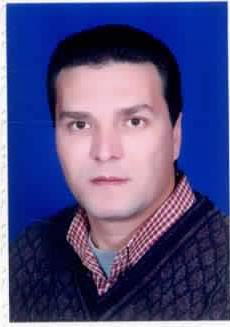 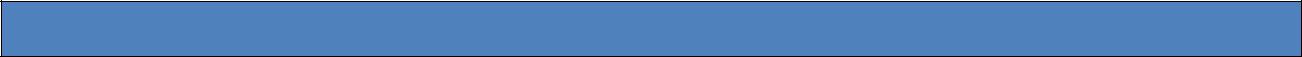 Certifications, Training and ExperiencesFrom June 2013 to 52	September 2016,Project overviewconstruction of all asphaltic roads of Khalifa city with kerbstone and interlocking tiles, stormwater network with GRP and perforated pipes, sewerage network , irrigation network & foundation piles of street lighting poles, change all existing roundabout to signalized intersection.Duties and Responsibilities:Check all submittals such as material submittals, method statements submittals , shop drawings, program & test reports and review all prior to submit to the consultant.Supervise the work progress at site and review all reports via construction manager and project engineers .Supervise the machinery status and performance at the site.Make sure the progress at site cover the base line program as per the required scope of work.From 2010 to June 2013,Project overviewconstruction of roads ,road marking, hard landscaping ,stormwater network ,sewer network , potable water ,irrigation network street lighting network , road crossing ducts,LV& HV cablesDuties and ResponsibilitiesInspection and scheduling of manpower ,equipments and data. and present reports to project managerReviewing the documents, drawing and method statementSupervise the performance and progress of all subcontractors and suppliers .Check all submittals such as material submittals, method statements submittals , shop drawings, program & test reports and review all prior to submit to the consultant.Supervise the work progress at site and review all reports which have been prepared by project engineers .Supervise the machinery status and performance at the site.Make sure the progress at site cover the base line program as per the required scope of work.From 2008 to 2001Project overviewconstruction of Red asphaltic roads , 3 buildings with raft on piles foundations ,stormwater network ,sewer network , potable water ,irrigation network street lighting network and all road crossing ducts for Ruwais Palace at Ruwais city.Duties and ResponsibilitiesSupervise the performance and progress of all subcontractors and suppliers .Check all submittals such as material submittals, method statements submittals , shop drawings, program & test reports and review all prior to submit to the consultant.Supervise the work progress at site and review all reports via construction manager and project engineers .Supervise the machinery status and performance at the site.Make sure the progress at site cover the base line program as per the required scope of work.From 2002 to 2018Project overviewconstruction of 17 buildings each one consists of 11 story and raft foundation with high luxury finishing .roads ,road marking, hard landscaping ,stormwater network ,sewer network , potable water ,irrigation network street lighting network , road crossing ducts.Duties and ResponsibilitiesReview and check the design of shop drawing prior to submit to consultant.Inspection and scheduling of manpower ,equipments and data. and present reports to project managerReviewing the documents, drawing and method statementSupervise the performance and progress of all subcontractors and suppliers .Check all submittals such as material submittals, method statements submittals , shop drawings, program & test reports and review all prior to submit to the consultant.Supervise the work progress at site and review all reports which have been prepared by project engineers .Supervise the machinery status and performance at the site.Make sure the progress at site cover the base line program as per the required scope of work.From 2001 to June 2005Duties and ResponsibilitiesPrepare daily reports of activities and monthly program for the work will be donePrepare estimation for different civil works and get ready quotations to the project manager .Inspection and scheduling of manpower ,equipments and data. and present reports to project managerReviewing the documents, drawing and method statement submitted from the subcontractors and issue work permitSupervise of cleaning network and clearing emergence blockages .Inspection all defects of assets manholes and pipelines , issue the defects reports and coordinate with client representative for repairingRepairing of broken pressure line and irrigation valve chambersFrom 1998 to 2001Duties and ResponsibilitiesExecuting of sewer network which consists clay pipes(AC ) with 200 mm Dia to 900 mm Dia and construct all manholes and chambers of the main network .Carry out the Upvc house connection 200mm dia Upvc pipes and connections with collection chambersSupervise the all surveying work for the excavation , laying pipes, leveling &alignment of the networkSupervise the concrete , reinforcement for the chambersReview the shop drawings , the method statementReviewing the documents, drawing and method statementInspection and scheduling of manpower ,equipments and data. and present reports to project managerFrom 1995 to 1998Position	: Site Engineer- Hussien Al Ali Est. , Dammam Kingdom ofSaudi ArabiaDuties and Responsibilities:Prepare quantity take – off and estimation of all material requiredPrepare schedule of work for different activities on the siteMonitoring excavation , reinforcements, concrete and Epoxy paints for all tanks ( inlet structure, contact tanks , control building , clarification tanks , aeration tanks , and screw pumps building )Execute the network pipeline between tanks from 300mm Ø to 1200 mmØExecute sweet water , fire fighting pipe line and all surveying work in the siteProject (B) :	construction of pipeline networkDuties and responsibilities :Worked as site engineer for the execution of an 18-Km network sewer pipeline in AL HASA city from 200 mm Ø to 1700 mm Ø for all types of GRP, AC, and uPVC pipes including 500 house connections .Duties and responsibilities :Construction of Al Markaz school model 28/2 consisting of 28 classrooms in three floors , ground water tank , house guard , concrete blocks fence , steel stage and internal network pipeline .Monitoring all skeleton and finishing workPrepare monthly list of material and equipments requiredPrepare bill of quantity and checking all activities in accordance with manufacturing ’s specifications .Personal and Soft SkillsTeam work spirit and co-operationHard worker under stressGood Communication SkillsSelf-motivatedGood Communication, Presentation, and Leadership skills.Self Planning and Time Management.Ability to face & solve problemsLanguage SkillsMother language: arabicEnglish Very good written & spokenComputer SkillsGoodl in dealing with Computer Software & HardwareProgramming (office, Autocad, Primavera &Etabs ).Professional in dealing with internet, search engines and browse through the webPersonal DataName: TAREK Gender: MaleDate of Birth: 05/01/1972Nationality: EgyptianMilitary service: ExemptedMarital Status: MARRIEDEmail: tarek.363863@2freemail.com EducationUniversity: Zagazig University.Faculty: Faculty of Engineering.Department: CivilGrade: goodGraduation Project: Reinforced concrete,Grade Of Project: ExcellentUniv. Degree: B.Sc. may 1995ProjectProjectProjectProject: Construction and maintenance of asphalt roads ,sidewalk,storm water  network , sewerage network , irrigation network &street lighting network at KHALIFA Cit y Zone1 (Amountis one hundred seventeen Million, five hundred forty thousand,one hundred fifty three dirham only.   117,540,153.00 Dhs )PositionPositionPositionPosition: project Manager – Al geemi and partners contracting co.( approved certificate as project Manager from Municipality)Client: Abu Dhabi Municipality –UAEConsultantConsultantConsultantConsultant: Mouchel middle east.ProjectProjectProjectProject: Construction of infrastructure ,roads , sub stations for REEMISLAND project .(Amount is three hundred sixty one Million, six hundred sixtyThousand ,one hundred thirty five dirham only. 361,660,135.00)PositionPositionPosition: Project Manager – Al geemi and partners contracting co.Client: Sorouh Real-estate. -UAEConsultantConsultantConsultantConsultant: HYDER consulting.ProjectProjectProjectProject: Construction of Main villa , swimming pool building ,VIPbuilding, infrastructure and roads for Ruwais Palace(Amount is four hundred fifty Million, one hundred thousand, fifteen dirham only.   450,100,015.00 Dhs )PositionPositionPosition: project Manager – Al geemi and partners contracting co.Client: Department of the president s’affairs -UAEConsultantConsultantConsultantConsultant: Archgroup consultant.ProjectProjectProjectProject: Construction of 17 multi story buildings( 11 story ) withinfrastructure , hard and soft landscaping at Ruwais city(Amount is six hundred forty three  Million, one hundred sixtyone Thousand ,three hundred fifty dirham only.(643,161,350.00 Dhs.)PositionPositionPosition: construction Manager – Al geemi and partners contracting co.Client: ADNOC( Abu Dhabi national oil company) -UAEConsultantConsultantConsultantConsultant: DORCH consulting.Project: Construction and maintenance of sewer and storm waternetwork at Mussafah CityPositionPosition: Site manager – TAMAS PROJECTS .Client: ABU DHABI Municipality  -UAEConsultantConsultantConsultant: HYDER consulting.ProjectProject: Construction of Zagazic sewer network .PositionPositionPositionPosition: Project Engineer .` Ministry of Residence and generalUtilities , Egypt.Client  : `Client  : `Client  : `Client  : `Ministry of Residence and general Utilities , Egypt.Project: Construction of (S.T.P) sewerage treatment plantTotal cost = 99,600,000 SR.Project (C) :construction  of  AL  Markaz  elementaryschool